от15 июня 2020 г.15 июня 2020 г.15 июня 2020 г.№№18-РК18-РК18-РКОб установлении тарифов на водоотведение для общества с ограниченной ответственностью Управляющая компания «Возрождение»   на 2020 годОб установлении тарифов на водоотведение для общества с ограниченной ответственностью Управляющая компания «Возрождение»   на 2020 годОб установлении тарифов на водоотведение для общества с ограниченной ответственностью Управляющая компания «Возрождение»   на 2020 годОб установлении тарифов на водоотведение для общества с ограниченной ответственностью Управляющая компания «Возрождение»   на 2020 годОб установлении тарифов на водоотведение для общества с ограниченной ответственностью Управляющая компания «Возрождение»   на 2020 годОб установлении тарифов на водоотведение для общества с ограниченной ответственностью Управляющая компания «Возрождение»   на 2020 годОб установлении тарифов на водоотведение для общества с ограниченной ответственностью Управляющая компания «Возрождение»   на 2020 годОб установлении тарифов на водоотведение для общества с ограниченной ответственностью Управляющая компания «Возрождение»   на 2020 годОб установлении тарифов на водоотведение для общества с ограниченной ответственностью Управляющая компания «Возрождение»   на 2020 годОб установлении тарифов на водоотведение для общества с ограниченной ответственностью Управляющая компания «Возрождение»   на 2020 годОб установлении тарифов на водоотведение для общества с ограниченной ответственностью Управляющая компания «Возрождение»   на 2020 годОб установлении тарифов на водоотведение для общества с ограниченной ответственностью Управляющая компания «Возрождение»   на 2020 годОб установлении тарифов на водоотведение для общества с ограниченной ответственностью Управляющая компания «Возрождение»   на 2020 годВ соответствии с Федеральным законом «О водоснабжении и водоотведении», постановлением Правительства Российской Федерации от 13.05.2013 № 406              «О государственном регулировании тарифов в сфере водоснабжения                             и водоотведения» (в ред. постановлений Правительства РФ от 29.07.2013 № 644,       от 24.12.2013 № 1220, от 20.02.2014 № 128, от 03.06.2014 № 510, от 26.06.2014 № 588, от 01.07.2014 № 603, от 09.08.2014 № 781, от 02.10.2014 № 1011, от 20.11.2014 № 1227, от 01.12.2014 № 1289, от 03.12.2014 № 1305, от 13.02.2015 № 120, от 04.09.2015 № 941, от 11.09.2015 № 968, от 24.12.2015 № 1419, от 28.10.2016 № 1098,                    от 23.12.2016 № 1467, от 24.01.2017 № 54, от 15.04.2017 № 449, от 05.05.2017 № 534, от 25.08.2017 № 997, от 17.11.2017 № 1390, от 08.10.2018 № 1206, от 19.10.2018          № 1246, от 24.01.2019 № 30, от 24.01.2019 № 31,от 04.07.2019 № 855. от 30.11.2019    № 1549, от 22.05.2020 № 728, с изм., внесенными постановлением Правительства РФ  от 30.04.2020 № 622), приказом Федеральной службы по тарифам от 27.12.2013          № 1746-э «Об утверждении Методических указаний по расчёту регулируемых тарифов в сфере водоснабжения и водоотведения» (в ред. приказов ФСТ России        от 24.11.2014 № 2054-э, от 27.05.2015 № 1080-э, приказов ФАС России от 30.06.2017 № 868/17, от 29.08.2017 № 1130/17, от 29.08.2018 № 1216/18, от 29.10.2019                 № 1438/19), постановлением Правительства Калужской области от 04.04.2007 № 88  «О министерстве конкурентной политики Калужской области» (в ред. постановлений Правительства Калужской области от 07.06.2007 № 145, от 06.09.2007 № 214,            от 09.11.2007 № 285, от 22.04.2008 № 171, от 09.09.2010 № 355, от 17.01.2011 № 12,  от 24.01.2012 № 20, от 02.05.2012 № 221, от 05.06.2012 № 278, от 17.12.2012 № 627,  от 01.03.2013 № 112, от 02.08.2013 № 403, от 26.02.2014 № 128, от 26.03.2014 № 196, от 01.02.2016 № 62, от 18.05.2016 № 294, от 16.11.2016 № 617, от 18.01.2017 № 26,     от 29.03.2017 № 173, от 26.07.2017 № 425, от 31.10.2017 № 623, от 06.12.2017 № 714, от 18.12.2017 № 748, от 05.02.2018 № 81, от 30.08.2018 № 523, от 05.10.2018 № 611,  от 07.12.2018 № 742, от 25.12.2018 № 805, от 07.05.2019 № 288, от 11.07.2019 № 432, от 08.11.2019 № 705, от 03.06.2020 № 437), приказом министерства конкурентной политики Калужской области от 15.06.2020 № 16-РК «Об утверждении производственной программы в сфере водоснабжения и (или) водоотведения           для общества с ограниченной ответственностью Управляющая компания «Возрождение» на 2020 год», на основании протокола заседания комиссии                по тарифам и ценам министерства конкурентной политики Калужской области          от 15.06.2020 ПРИКАЗЫВАЮ:1. Установить и ввести в действие с 10 июля 2020 года тарифы                          на водоотведение для общества с ограниченной ответственностью Управляющая компания «Возрождение», применяющего упрощенную систему налогообложения,  на 2020 год согласно  приложению к настоящему приказу.2. Настоящий приказ вступает в силу с 10 июля 2020 года.Министр 									       Н.В. ВладимировПриложение	к приказу министерства	конкурентной политики	Калужской областиот 15.06.2020 № 18-РКТарифы на водоотведениедля общества с ограниченной ответственностью Управляющая компания «Возрождение» на 2020 годВ соответствии с Федеральным законом «О водоснабжении и водоотведении», постановлением Правительства Российской Федерации от 13.05.2013 № 406              «О государственном регулировании тарифов в сфере водоснабжения                             и водоотведения» (в ред. постановлений Правительства РФ от 29.07.2013 № 644,       от 24.12.2013 № 1220, от 20.02.2014 № 128, от 03.06.2014 № 510, от 26.06.2014 № 588, от 01.07.2014 № 603, от 09.08.2014 № 781, от 02.10.2014 № 1011, от 20.11.2014 № 1227, от 01.12.2014 № 1289, от 03.12.2014 № 1305, от 13.02.2015 № 120, от 04.09.2015 № 941, от 11.09.2015 № 968, от 24.12.2015 № 1419, от 28.10.2016 № 1098,                    от 23.12.2016 № 1467, от 24.01.2017 № 54, от 15.04.2017 № 449, от 05.05.2017 № 534, от 25.08.2017 № 997, от 17.11.2017 № 1390, от 08.10.2018 № 1206, от 19.10.2018          № 1246, от 24.01.2019 № 30, от 24.01.2019 № 31,от 04.07.2019 № 855. от 30.11.2019    № 1549, от 22.05.2020 № 728, с изм., внесенными постановлением Правительства РФ  от 30.04.2020 № 622), приказом Федеральной службы по тарифам от 27.12.2013          № 1746-э «Об утверждении Методических указаний по расчёту регулируемых тарифов в сфере водоснабжения и водоотведения» (в ред. приказов ФСТ России        от 24.11.2014 № 2054-э, от 27.05.2015 № 1080-э, приказов ФАС России от 30.06.2017 № 868/17, от 29.08.2017 № 1130/17, от 29.08.2018 № 1216/18, от 29.10.2019                 № 1438/19), постановлением Правительства Калужской области от 04.04.2007 № 88  «О министерстве конкурентной политики Калужской области» (в ред. постановлений Правительства Калужской области от 07.06.2007 № 145, от 06.09.2007 № 214,            от 09.11.2007 № 285, от 22.04.2008 № 171, от 09.09.2010 № 355, от 17.01.2011 № 12,  от 24.01.2012 № 20, от 02.05.2012 № 221, от 05.06.2012 № 278, от 17.12.2012 № 627,  от 01.03.2013 № 112, от 02.08.2013 № 403, от 26.02.2014 № 128, от 26.03.2014 № 196, от 01.02.2016 № 62, от 18.05.2016 № 294, от 16.11.2016 № 617, от 18.01.2017 № 26,     от 29.03.2017 № 173, от 26.07.2017 № 425, от 31.10.2017 № 623, от 06.12.2017 № 714, от 18.12.2017 № 748, от 05.02.2018 № 81, от 30.08.2018 № 523, от 05.10.2018 № 611,  от 07.12.2018 № 742, от 25.12.2018 № 805, от 07.05.2019 № 288, от 11.07.2019 № 432, от 08.11.2019 № 705, от 03.06.2020 № 437), приказом министерства конкурентной политики Калужской области от 15.06.2020 № 16-РК «Об утверждении производственной программы в сфере водоснабжения и (или) водоотведения           для общества с ограниченной ответственностью Управляющая компания «Возрождение» на 2020 год», на основании протокола заседания комиссии                по тарифам и ценам министерства конкурентной политики Калужской области          от 15.06.2020 ПРИКАЗЫВАЮ:1. Установить и ввести в действие с 10 июля 2020 года тарифы                          на водоотведение для общества с ограниченной ответственностью Управляющая компания «Возрождение», применяющего упрощенную систему налогообложения,  на 2020 год согласно  приложению к настоящему приказу.2. Настоящий приказ вступает в силу с 10 июля 2020 года.Министр 									       Н.В. ВладимировПриложение	к приказу министерства	конкурентной политики	Калужской областиот 15.06.2020 № 18-РКТарифы на водоотведениедля общества с ограниченной ответственностью Управляющая компания «Возрождение» на 2020 годВ соответствии с Федеральным законом «О водоснабжении и водоотведении», постановлением Правительства Российской Федерации от 13.05.2013 № 406              «О государственном регулировании тарифов в сфере водоснабжения                             и водоотведения» (в ред. постановлений Правительства РФ от 29.07.2013 № 644,       от 24.12.2013 № 1220, от 20.02.2014 № 128, от 03.06.2014 № 510, от 26.06.2014 № 588, от 01.07.2014 № 603, от 09.08.2014 № 781, от 02.10.2014 № 1011, от 20.11.2014 № 1227, от 01.12.2014 № 1289, от 03.12.2014 № 1305, от 13.02.2015 № 120, от 04.09.2015 № 941, от 11.09.2015 № 968, от 24.12.2015 № 1419, от 28.10.2016 № 1098,                    от 23.12.2016 № 1467, от 24.01.2017 № 54, от 15.04.2017 № 449, от 05.05.2017 № 534, от 25.08.2017 № 997, от 17.11.2017 № 1390, от 08.10.2018 № 1206, от 19.10.2018          № 1246, от 24.01.2019 № 30, от 24.01.2019 № 31,от 04.07.2019 № 855. от 30.11.2019    № 1549, от 22.05.2020 № 728, с изм., внесенными постановлением Правительства РФ  от 30.04.2020 № 622), приказом Федеральной службы по тарифам от 27.12.2013          № 1746-э «Об утверждении Методических указаний по расчёту регулируемых тарифов в сфере водоснабжения и водоотведения» (в ред. приказов ФСТ России        от 24.11.2014 № 2054-э, от 27.05.2015 № 1080-э, приказов ФАС России от 30.06.2017 № 868/17, от 29.08.2017 № 1130/17, от 29.08.2018 № 1216/18, от 29.10.2019                 № 1438/19), постановлением Правительства Калужской области от 04.04.2007 № 88  «О министерстве конкурентной политики Калужской области» (в ред. постановлений Правительства Калужской области от 07.06.2007 № 145, от 06.09.2007 № 214,            от 09.11.2007 № 285, от 22.04.2008 № 171, от 09.09.2010 № 355, от 17.01.2011 № 12,  от 24.01.2012 № 20, от 02.05.2012 № 221, от 05.06.2012 № 278, от 17.12.2012 № 627,  от 01.03.2013 № 112, от 02.08.2013 № 403, от 26.02.2014 № 128, от 26.03.2014 № 196, от 01.02.2016 № 62, от 18.05.2016 № 294, от 16.11.2016 № 617, от 18.01.2017 № 26,     от 29.03.2017 № 173, от 26.07.2017 № 425, от 31.10.2017 № 623, от 06.12.2017 № 714, от 18.12.2017 № 748, от 05.02.2018 № 81, от 30.08.2018 № 523, от 05.10.2018 № 611,  от 07.12.2018 № 742, от 25.12.2018 № 805, от 07.05.2019 № 288, от 11.07.2019 № 432, от 08.11.2019 № 705, от 03.06.2020 № 437), приказом министерства конкурентной политики Калужской области от 15.06.2020 № 16-РК «Об утверждении производственной программы в сфере водоснабжения и (или) водоотведения           для общества с ограниченной ответственностью Управляющая компания «Возрождение» на 2020 год», на основании протокола заседания комиссии                по тарифам и ценам министерства конкурентной политики Калужской области          от 15.06.2020 ПРИКАЗЫВАЮ:1. Установить и ввести в действие с 10 июля 2020 года тарифы                          на водоотведение для общества с ограниченной ответственностью Управляющая компания «Возрождение», применяющего упрощенную систему налогообложения,  на 2020 год согласно  приложению к настоящему приказу.2. Настоящий приказ вступает в силу с 10 июля 2020 года.Министр 									       Н.В. ВладимировПриложение	к приказу министерства	конкурентной политики	Калужской областиот 15.06.2020 № 18-РКТарифы на водоотведениедля общества с ограниченной ответственностью Управляющая компания «Возрождение» на 2020 годВ соответствии с Федеральным законом «О водоснабжении и водоотведении», постановлением Правительства Российской Федерации от 13.05.2013 № 406              «О государственном регулировании тарифов в сфере водоснабжения                             и водоотведения» (в ред. постановлений Правительства РФ от 29.07.2013 № 644,       от 24.12.2013 № 1220, от 20.02.2014 № 128, от 03.06.2014 № 510, от 26.06.2014 № 588, от 01.07.2014 № 603, от 09.08.2014 № 781, от 02.10.2014 № 1011, от 20.11.2014 № 1227, от 01.12.2014 № 1289, от 03.12.2014 № 1305, от 13.02.2015 № 120, от 04.09.2015 № 941, от 11.09.2015 № 968, от 24.12.2015 № 1419, от 28.10.2016 № 1098,                    от 23.12.2016 № 1467, от 24.01.2017 № 54, от 15.04.2017 № 449, от 05.05.2017 № 534, от 25.08.2017 № 997, от 17.11.2017 № 1390, от 08.10.2018 № 1206, от 19.10.2018          № 1246, от 24.01.2019 № 30, от 24.01.2019 № 31,от 04.07.2019 № 855. от 30.11.2019    № 1549, от 22.05.2020 № 728, с изм., внесенными постановлением Правительства РФ  от 30.04.2020 № 622), приказом Федеральной службы по тарифам от 27.12.2013          № 1746-э «Об утверждении Методических указаний по расчёту регулируемых тарифов в сфере водоснабжения и водоотведения» (в ред. приказов ФСТ России        от 24.11.2014 № 2054-э, от 27.05.2015 № 1080-э, приказов ФАС России от 30.06.2017 № 868/17, от 29.08.2017 № 1130/17, от 29.08.2018 № 1216/18, от 29.10.2019                 № 1438/19), постановлением Правительства Калужской области от 04.04.2007 № 88  «О министерстве конкурентной политики Калужской области» (в ред. постановлений Правительства Калужской области от 07.06.2007 № 145, от 06.09.2007 № 214,            от 09.11.2007 № 285, от 22.04.2008 № 171, от 09.09.2010 № 355, от 17.01.2011 № 12,  от 24.01.2012 № 20, от 02.05.2012 № 221, от 05.06.2012 № 278, от 17.12.2012 № 627,  от 01.03.2013 № 112, от 02.08.2013 № 403, от 26.02.2014 № 128, от 26.03.2014 № 196, от 01.02.2016 № 62, от 18.05.2016 № 294, от 16.11.2016 № 617, от 18.01.2017 № 26,     от 29.03.2017 № 173, от 26.07.2017 № 425, от 31.10.2017 № 623, от 06.12.2017 № 714, от 18.12.2017 № 748, от 05.02.2018 № 81, от 30.08.2018 № 523, от 05.10.2018 № 611,  от 07.12.2018 № 742, от 25.12.2018 № 805, от 07.05.2019 № 288, от 11.07.2019 № 432, от 08.11.2019 № 705, от 03.06.2020 № 437), приказом министерства конкурентной политики Калужской области от 15.06.2020 № 16-РК «Об утверждении производственной программы в сфере водоснабжения и (или) водоотведения           для общества с ограниченной ответственностью Управляющая компания «Возрождение» на 2020 год», на основании протокола заседания комиссии                по тарифам и ценам министерства конкурентной политики Калужской области          от 15.06.2020 ПРИКАЗЫВАЮ:1. Установить и ввести в действие с 10 июля 2020 года тарифы                          на водоотведение для общества с ограниченной ответственностью Управляющая компания «Возрождение», применяющего упрощенную систему налогообложения,  на 2020 год согласно  приложению к настоящему приказу.2. Настоящий приказ вступает в силу с 10 июля 2020 года.Министр 									       Н.В. ВладимировПриложение	к приказу министерства	конкурентной политики	Калужской областиот 15.06.2020 № 18-РКТарифы на водоотведениедля общества с ограниченной ответственностью Управляющая компания «Возрождение» на 2020 годВ соответствии с Федеральным законом «О водоснабжении и водоотведении», постановлением Правительства Российской Федерации от 13.05.2013 № 406              «О государственном регулировании тарифов в сфере водоснабжения                             и водоотведения» (в ред. постановлений Правительства РФ от 29.07.2013 № 644,       от 24.12.2013 № 1220, от 20.02.2014 № 128, от 03.06.2014 № 510, от 26.06.2014 № 588, от 01.07.2014 № 603, от 09.08.2014 № 781, от 02.10.2014 № 1011, от 20.11.2014 № 1227, от 01.12.2014 № 1289, от 03.12.2014 № 1305, от 13.02.2015 № 120, от 04.09.2015 № 941, от 11.09.2015 № 968, от 24.12.2015 № 1419, от 28.10.2016 № 1098,                    от 23.12.2016 № 1467, от 24.01.2017 № 54, от 15.04.2017 № 449, от 05.05.2017 № 534, от 25.08.2017 № 997, от 17.11.2017 № 1390, от 08.10.2018 № 1206, от 19.10.2018          № 1246, от 24.01.2019 № 30, от 24.01.2019 № 31,от 04.07.2019 № 855. от 30.11.2019    № 1549, от 22.05.2020 № 728, с изм., внесенными постановлением Правительства РФ  от 30.04.2020 № 622), приказом Федеральной службы по тарифам от 27.12.2013          № 1746-э «Об утверждении Методических указаний по расчёту регулируемых тарифов в сфере водоснабжения и водоотведения» (в ред. приказов ФСТ России        от 24.11.2014 № 2054-э, от 27.05.2015 № 1080-э, приказов ФАС России от 30.06.2017 № 868/17, от 29.08.2017 № 1130/17, от 29.08.2018 № 1216/18, от 29.10.2019                 № 1438/19), постановлением Правительства Калужской области от 04.04.2007 № 88  «О министерстве конкурентной политики Калужской области» (в ред. постановлений Правительства Калужской области от 07.06.2007 № 145, от 06.09.2007 № 214,            от 09.11.2007 № 285, от 22.04.2008 № 171, от 09.09.2010 № 355, от 17.01.2011 № 12,  от 24.01.2012 № 20, от 02.05.2012 № 221, от 05.06.2012 № 278, от 17.12.2012 № 627,  от 01.03.2013 № 112, от 02.08.2013 № 403, от 26.02.2014 № 128, от 26.03.2014 № 196, от 01.02.2016 № 62, от 18.05.2016 № 294, от 16.11.2016 № 617, от 18.01.2017 № 26,     от 29.03.2017 № 173, от 26.07.2017 № 425, от 31.10.2017 № 623, от 06.12.2017 № 714, от 18.12.2017 № 748, от 05.02.2018 № 81, от 30.08.2018 № 523, от 05.10.2018 № 611,  от 07.12.2018 № 742, от 25.12.2018 № 805, от 07.05.2019 № 288, от 11.07.2019 № 432, от 08.11.2019 № 705, от 03.06.2020 № 437), приказом министерства конкурентной политики Калужской области от 15.06.2020 № 16-РК «Об утверждении производственной программы в сфере водоснабжения и (или) водоотведения           для общества с ограниченной ответственностью Управляющая компания «Возрождение» на 2020 год», на основании протокола заседания комиссии                по тарифам и ценам министерства конкурентной политики Калужской области          от 15.06.2020 ПРИКАЗЫВАЮ:1. Установить и ввести в действие с 10 июля 2020 года тарифы                          на водоотведение для общества с ограниченной ответственностью Управляющая компания «Возрождение», применяющего упрощенную систему налогообложения,  на 2020 год согласно  приложению к настоящему приказу.2. Настоящий приказ вступает в силу с 10 июля 2020 года.Министр 									       Н.В. ВладимировПриложение	к приказу министерства	конкурентной политики	Калужской областиот 15.06.2020 № 18-РКТарифы на водоотведениедля общества с ограниченной ответственностью Управляющая компания «Возрождение» на 2020 годВ соответствии с Федеральным законом «О водоснабжении и водоотведении», постановлением Правительства Российской Федерации от 13.05.2013 № 406              «О государственном регулировании тарифов в сфере водоснабжения                             и водоотведения» (в ред. постановлений Правительства РФ от 29.07.2013 № 644,       от 24.12.2013 № 1220, от 20.02.2014 № 128, от 03.06.2014 № 510, от 26.06.2014 № 588, от 01.07.2014 № 603, от 09.08.2014 № 781, от 02.10.2014 № 1011, от 20.11.2014 № 1227, от 01.12.2014 № 1289, от 03.12.2014 № 1305, от 13.02.2015 № 120, от 04.09.2015 № 941, от 11.09.2015 № 968, от 24.12.2015 № 1419, от 28.10.2016 № 1098,                    от 23.12.2016 № 1467, от 24.01.2017 № 54, от 15.04.2017 № 449, от 05.05.2017 № 534, от 25.08.2017 № 997, от 17.11.2017 № 1390, от 08.10.2018 № 1206, от 19.10.2018          № 1246, от 24.01.2019 № 30, от 24.01.2019 № 31,от 04.07.2019 № 855. от 30.11.2019    № 1549, от 22.05.2020 № 728, с изм., внесенными постановлением Правительства РФ  от 30.04.2020 № 622), приказом Федеральной службы по тарифам от 27.12.2013          № 1746-э «Об утверждении Методических указаний по расчёту регулируемых тарифов в сфере водоснабжения и водоотведения» (в ред. приказов ФСТ России        от 24.11.2014 № 2054-э, от 27.05.2015 № 1080-э, приказов ФАС России от 30.06.2017 № 868/17, от 29.08.2017 № 1130/17, от 29.08.2018 № 1216/18, от 29.10.2019                 № 1438/19), постановлением Правительства Калужской области от 04.04.2007 № 88  «О министерстве конкурентной политики Калужской области» (в ред. постановлений Правительства Калужской области от 07.06.2007 № 145, от 06.09.2007 № 214,            от 09.11.2007 № 285, от 22.04.2008 № 171, от 09.09.2010 № 355, от 17.01.2011 № 12,  от 24.01.2012 № 20, от 02.05.2012 № 221, от 05.06.2012 № 278, от 17.12.2012 № 627,  от 01.03.2013 № 112, от 02.08.2013 № 403, от 26.02.2014 № 128, от 26.03.2014 № 196, от 01.02.2016 № 62, от 18.05.2016 № 294, от 16.11.2016 № 617, от 18.01.2017 № 26,     от 29.03.2017 № 173, от 26.07.2017 № 425, от 31.10.2017 № 623, от 06.12.2017 № 714, от 18.12.2017 № 748, от 05.02.2018 № 81, от 30.08.2018 № 523, от 05.10.2018 № 611,  от 07.12.2018 № 742, от 25.12.2018 № 805, от 07.05.2019 № 288, от 11.07.2019 № 432, от 08.11.2019 № 705, от 03.06.2020 № 437), приказом министерства конкурентной политики Калужской области от 15.06.2020 № 16-РК «Об утверждении производственной программы в сфере водоснабжения и (или) водоотведения           для общества с ограниченной ответственностью Управляющая компания «Возрождение» на 2020 год», на основании протокола заседания комиссии                по тарифам и ценам министерства конкурентной политики Калужской области          от 15.06.2020 ПРИКАЗЫВАЮ:1. Установить и ввести в действие с 10 июля 2020 года тарифы                          на водоотведение для общества с ограниченной ответственностью Управляющая компания «Возрождение», применяющего упрощенную систему налогообложения,  на 2020 год согласно  приложению к настоящему приказу.2. Настоящий приказ вступает в силу с 10 июля 2020 года.Министр 									       Н.В. ВладимировПриложение	к приказу министерства	конкурентной политики	Калужской областиот 15.06.2020 № 18-РКТарифы на водоотведениедля общества с ограниченной ответственностью Управляющая компания «Возрождение» на 2020 годВ соответствии с Федеральным законом «О водоснабжении и водоотведении», постановлением Правительства Российской Федерации от 13.05.2013 № 406              «О государственном регулировании тарифов в сфере водоснабжения                             и водоотведения» (в ред. постановлений Правительства РФ от 29.07.2013 № 644,       от 24.12.2013 № 1220, от 20.02.2014 № 128, от 03.06.2014 № 510, от 26.06.2014 № 588, от 01.07.2014 № 603, от 09.08.2014 № 781, от 02.10.2014 № 1011, от 20.11.2014 № 1227, от 01.12.2014 № 1289, от 03.12.2014 № 1305, от 13.02.2015 № 120, от 04.09.2015 № 941, от 11.09.2015 № 968, от 24.12.2015 № 1419, от 28.10.2016 № 1098,                    от 23.12.2016 № 1467, от 24.01.2017 № 54, от 15.04.2017 № 449, от 05.05.2017 № 534, от 25.08.2017 № 997, от 17.11.2017 № 1390, от 08.10.2018 № 1206, от 19.10.2018          № 1246, от 24.01.2019 № 30, от 24.01.2019 № 31,от 04.07.2019 № 855. от 30.11.2019    № 1549, от 22.05.2020 № 728, с изм., внесенными постановлением Правительства РФ  от 30.04.2020 № 622), приказом Федеральной службы по тарифам от 27.12.2013          № 1746-э «Об утверждении Методических указаний по расчёту регулируемых тарифов в сфере водоснабжения и водоотведения» (в ред. приказов ФСТ России        от 24.11.2014 № 2054-э, от 27.05.2015 № 1080-э, приказов ФАС России от 30.06.2017 № 868/17, от 29.08.2017 № 1130/17, от 29.08.2018 № 1216/18, от 29.10.2019                 № 1438/19), постановлением Правительства Калужской области от 04.04.2007 № 88  «О министерстве конкурентной политики Калужской области» (в ред. постановлений Правительства Калужской области от 07.06.2007 № 145, от 06.09.2007 № 214,            от 09.11.2007 № 285, от 22.04.2008 № 171, от 09.09.2010 № 355, от 17.01.2011 № 12,  от 24.01.2012 № 20, от 02.05.2012 № 221, от 05.06.2012 № 278, от 17.12.2012 № 627,  от 01.03.2013 № 112, от 02.08.2013 № 403, от 26.02.2014 № 128, от 26.03.2014 № 196, от 01.02.2016 № 62, от 18.05.2016 № 294, от 16.11.2016 № 617, от 18.01.2017 № 26,     от 29.03.2017 № 173, от 26.07.2017 № 425, от 31.10.2017 № 623, от 06.12.2017 № 714, от 18.12.2017 № 748, от 05.02.2018 № 81, от 30.08.2018 № 523, от 05.10.2018 № 611,  от 07.12.2018 № 742, от 25.12.2018 № 805, от 07.05.2019 № 288, от 11.07.2019 № 432, от 08.11.2019 № 705, от 03.06.2020 № 437), приказом министерства конкурентной политики Калужской области от 15.06.2020 № 16-РК «Об утверждении производственной программы в сфере водоснабжения и (или) водоотведения           для общества с ограниченной ответственностью Управляющая компания «Возрождение» на 2020 год», на основании протокола заседания комиссии                по тарифам и ценам министерства конкурентной политики Калужской области          от 15.06.2020 ПРИКАЗЫВАЮ:1. Установить и ввести в действие с 10 июля 2020 года тарифы                          на водоотведение для общества с ограниченной ответственностью Управляющая компания «Возрождение», применяющего упрощенную систему налогообложения,  на 2020 год согласно  приложению к настоящему приказу.2. Настоящий приказ вступает в силу с 10 июля 2020 года.Министр 									       Н.В. ВладимировПриложение	к приказу министерства	конкурентной политики	Калужской областиот 15.06.2020 № 18-РКТарифы на водоотведениедля общества с ограниченной ответственностью Управляющая компания «Возрождение» на 2020 годВ соответствии с Федеральным законом «О водоснабжении и водоотведении», постановлением Правительства Российской Федерации от 13.05.2013 № 406              «О государственном регулировании тарифов в сфере водоснабжения                             и водоотведения» (в ред. постановлений Правительства РФ от 29.07.2013 № 644,       от 24.12.2013 № 1220, от 20.02.2014 № 128, от 03.06.2014 № 510, от 26.06.2014 № 588, от 01.07.2014 № 603, от 09.08.2014 № 781, от 02.10.2014 № 1011, от 20.11.2014 № 1227, от 01.12.2014 № 1289, от 03.12.2014 № 1305, от 13.02.2015 № 120, от 04.09.2015 № 941, от 11.09.2015 № 968, от 24.12.2015 № 1419, от 28.10.2016 № 1098,                    от 23.12.2016 № 1467, от 24.01.2017 № 54, от 15.04.2017 № 449, от 05.05.2017 № 534, от 25.08.2017 № 997, от 17.11.2017 № 1390, от 08.10.2018 № 1206, от 19.10.2018          № 1246, от 24.01.2019 № 30, от 24.01.2019 № 31,от 04.07.2019 № 855. от 30.11.2019    № 1549, от 22.05.2020 № 728, с изм., внесенными постановлением Правительства РФ  от 30.04.2020 № 622), приказом Федеральной службы по тарифам от 27.12.2013          № 1746-э «Об утверждении Методических указаний по расчёту регулируемых тарифов в сфере водоснабжения и водоотведения» (в ред. приказов ФСТ России        от 24.11.2014 № 2054-э, от 27.05.2015 № 1080-э, приказов ФАС России от 30.06.2017 № 868/17, от 29.08.2017 № 1130/17, от 29.08.2018 № 1216/18, от 29.10.2019                 № 1438/19), постановлением Правительства Калужской области от 04.04.2007 № 88  «О министерстве конкурентной политики Калужской области» (в ред. постановлений Правительства Калужской области от 07.06.2007 № 145, от 06.09.2007 № 214,            от 09.11.2007 № 285, от 22.04.2008 № 171, от 09.09.2010 № 355, от 17.01.2011 № 12,  от 24.01.2012 № 20, от 02.05.2012 № 221, от 05.06.2012 № 278, от 17.12.2012 № 627,  от 01.03.2013 № 112, от 02.08.2013 № 403, от 26.02.2014 № 128, от 26.03.2014 № 196, от 01.02.2016 № 62, от 18.05.2016 № 294, от 16.11.2016 № 617, от 18.01.2017 № 26,     от 29.03.2017 № 173, от 26.07.2017 № 425, от 31.10.2017 № 623, от 06.12.2017 № 714, от 18.12.2017 № 748, от 05.02.2018 № 81, от 30.08.2018 № 523, от 05.10.2018 № 611,  от 07.12.2018 № 742, от 25.12.2018 № 805, от 07.05.2019 № 288, от 11.07.2019 № 432, от 08.11.2019 № 705, от 03.06.2020 № 437), приказом министерства конкурентной политики Калужской области от 15.06.2020 № 16-РК «Об утверждении производственной программы в сфере водоснабжения и (или) водоотведения           для общества с ограниченной ответственностью Управляющая компания «Возрождение» на 2020 год», на основании протокола заседания комиссии                по тарифам и ценам министерства конкурентной политики Калужской области          от 15.06.2020 ПРИКАЗЫВАЮ:1. Установить и ввести в действие с 10 июля 2020 года тарифы                          на водоотведение для общества с ограниченной ответственностью Управляющая компания «Возрождение», применяющего упрощенную систему налогообложения,  на 2020 год согласно  приложению к настоящему приказу.2. Настоящий приказ вступает в силу с 10 июля 2020 года.Министр 									       Н.В. ВладимировПриложение	к приказу министерства	конкурентной политики	Калужской областиот 15.06.2020 № 18-РКТарифы на водоотведениедля общества с ограниченной ответственностью Управляющая компания «Возрождение» на 2020 годВ соответствии с Федеральным законом «О водоснабжении и водоотведении», постановлением Правительства Российской Федерации от 13.05.2013 № 406              «О государственном регулировании тарифов в сфере водоснабжения                             и водоотведения» (в ред. постановлений Правительства РФ от 29.07.2013 № 644,       от 24.12.2013 № 1220, от 20.02.2014 № 128, от 03.06.2014 № 510, от 26.06.2014 № 588, от 01.07.2014 № 603, от 09.08.2014 № 781, от 02.10.2014 № 1011, от 20.11.2014 № 1227, от 01.12.2014 № 1289, от 03.12.2014 № 1305, от 13.02.2015 № 120, от 04.09.2015 № 941, от 11.09.2015 № 968, от 24.12.2015 № 1419, от 28.10.2016 № 1098,                    от 23.12.2016 № 1467, от 24.01.2017 № 54, от 15.04.2017 № 449, от 05.05.2017 № 534, от 25.08.2017 № 997, от 17.11.2017 № 1390, от 08.10.2018 № 1206, от 19.10.2018          № 1246, от 24.01.2019 № 30, от 24.01.2019 № 31,от 04.07.2019 № 855. от 30.11.2019    № 1549, от 22.05.2020 № 728, с изм., внесенными постановлением Правительства РФ  от 30.04.2020 № 622), приказом Федеральной службы по тарифам от 27.12.2013          № 1746-э «Об утверждении Методических указаний по расчёту регулируемых тарифов в сфере водоснабжения и водоотведения» (в ред. приказов ФСТ России        от 24.11.2014 № 2054-э, от 27.05.2015 № 1080-э, приказов ФАС России от 30.06.2017 № 868/17, от 29.08.2017 № 1130/17, от 29.08.2018 № 1216/18, от 29.10.2019                 № 1438/19), постановлением Правительства Калужской области от 04.04.2007 № 88  «О министерстве конкурентной политики Калужской области» (в ред. постановлений Правительства Калужской области от 07.06.2007 № 145, от 06.09.2007 № 214,            от 09.11.2007 № 285, от 22.04.2008 № 171, от 09.09.2010 № 355, от 17.01.2011 № 12,  от 24.01.2012 № 20, от 02.05.2012 № 221, от 05.06.2012 № 278, от 17.12.2012 № 627,  от 01.03.2013 № 112, от 02.08.2013 № 403, от 26.02.2014 № 128, от 26.03.2014 № 196, от 01.02.2016 № 62, от 18.05.2016 № 294, от 16.11.2016 № 617, от 18.01.2017 № 26,     от 29.03.2017 № 173, от 26.07.2017 № 425, от 31.10.2017 № 623, от 06.12.2017 № 714, от 18.12.2017 № 748, от 05.02.2018 № 81, от 30.08.2018 № 523, от 05.10.2018 № 611,  от 07.12.2018 № 742, от 25.12.2018 № 805, от 07.05.2019 № 288, от 11.07.2019 № 432, от 08.11.2019 № 705, от 03.06.2020 № 437), приказом министерства конкурентной политики Калужской области от 15.06.2020 № 16-РК «Об утверждении производственной программы в сфере водоснабжения и (или) водоотведения           для общества с ограниченной ответственностью Управляющая компания «Возрождение» на 2020 год», на основании протокола заседания комиссии                по тарифам и ценам министерства конкурентной политики Калужской области          от 15.06.2020 ПРИКАЗЫВАЮ:1. Установить и ввести в действие с 10 июля 2020 года тарифы                          на водоотведение для общества с ограниченной ответственностью Управляющая компания «Возрождение», применяющего упрощенную систему налогообложения,  на 2020 год согласно  приложению к настоящему приказу.2. Настоящий приказ вступает в силу с 10 июля 2020 года.Министр 									       Н.В. ВладимировПриложение	к приказу министерства	конкурентной политики	Калужской областиот 15.06.2020 № 18-РКТарифы на водоотведениедля общества с ограниченной ответственностью Управляющая компания «Возрождение» на 2020 годВ соответствии с Федеральным законом «О водоснабжении и водоотведении», постановлением Правительства Российской Федерации от 13.05.2013 № 406              «О государственном регулировании тарифов в сфере водоснабжения                             и водоотведения» (в ред. постановлений Правительства РФ от 29.07.2013 № 644,       от 24.12.2013 № 1220, от 20.02.2014 № 128, от 03.06.2014 № 510, от 26.06.2014 № 588, от 01.07.2014 № 603, от 09.08.2014 № 781, от 02.10.2014 № 1011, от 20.11.2014 № 1227, от 01.12.2014 № 1289, от 03.12.2014 № 1305, от 13.02.2015 № 120, от 04.09.2015 № 941, от 11.09.2015 № 968, от 24.12.2015 № 1419, от 28.10.2016 № 1098,                    от 23.12.2016 № 1467, от 24.01.2017 № 54, от 15.04.2017 № 449, от 05.05.2017 № 534, от 25.08.2017 № 997, от 17.11.2017 № 1390, от 08.10.2018 № 1206, от 19.10.2018          № 1246, от 24.01.2019 № 30, от 24.01.2019 № 31,от 04.07.2019 № 855. от 30.11.2019    № 1549, от 22.05.2020 № 728, с изм., внесенными постановлением Правительства РФ  от 30.04.2020 № 622), приказом Федеральной службы по тарифам от 27.12.2013          № 1746-э «Об утверждении Методических указаний по расчёту регулируемых тарифов в сфере водоснабжения и водоотведения» (в ред. приказов ФСТ России        от 24.11.2014 № 2054-э, от 27.05.2015 № 1080-э, приказов ФАС России от 30.06.2017 № 868/17, от 29.08.2017 № 1130/17, от 29.08.2018 № 1216/18, от 29.10.2019                 № 1438/19), постановлением Правительства Калужской области от 04.04.2007 № 88  «О министерстве конкурентной политики Калужской области» (в ред. постановлений Правительства Калужской области от 07.06.2007 № 145, от 06.09.2007 № 214,            от 09.11.2007 № 285, от 22.04.2008 № 171, от 09.09.2010 № 355, от 17.01.2011 № 12,  от 24.01.2012 № 20, от 02.05.2012 № 221, от 05.06.2012 № 278, от 17.12.2012 № 627,  от 01.03.2013 № 112, от 02.08.2013 № 403, от 26.02.2014 № 128, от 26.03.2014 № 196, от 01.02.2016 № 62, от 18.05.2016 № 294, от 16.11.2016 № 617, от 18.01.2017 № 26,     от 29.03.2017 № 173, от 26.07.2017 № 425, от 31.10.2017 № 623, от 06.12.2017 № 714, от 18.12.2017 № 748, от 05.02.2018 № 81, от 30.08.2018 № 523, от 05.10.2018 № 611,  от 07.12.2018 № 742, от 25.12.2018 № 805, от 07.05.2019 № 288, от 11.07.2019 № 432, от 08.11.2019 № 705, от 03.06.2020 № 437), приказом министерства конкурентной политики Калужской области от 15.06.2020 № 16-РК «Об утверждении производственной программы в сфере водоснабжения и (или) водоотведения           для общества с ограниченной ответственностью Управляющая компания «Возрождение» на 2020 год», на основании протокола заседания комиссии                по тарифам и ценам министерства конкурентной политики Калужской области          от 15.06.2020 ПРИКАЗЫВАЮ:1. Установить и ввести в действие с 10 июля 2020 года тарифы                          на водоотведение для общества с ограниченной ответственностью Управляющая компания «Возрождение», применяющего упрощенную систему налогообложения,  на 2020 год согласно  приложению к настоящему приказу.2. Настоящий приказ вступает в силу с 10 июля 2020 года.Министр 									       Н.В. ВладимировПриложение	к приказу министерства	конкурентной политики	Калужской областиот 15.06.2020 № 18-РКТарифы на водоотведениедля общества с ограниченной ответственностью Управляющая компания «Возрождение» на 2020 годВ соответствии с Федеральным законом «О водоснабжении и водоотведении», постановлением Правительства Российской Федерации от 13.05.2013 № 406              «О государственном регулировании тарифов в сфере водоснабжения                             и водоотведения» (в ред. постановлений Правительства РФ от 29.07.2013 № 644,       от 24.12.2013 № 1220, от 20.02.2014 № 128, от 03.06.2014 № 510, от 26.06.2014 № 588, от 01.07.2014 № 603, от 09.08.2014 № 781, от 02.10.2014 № 1011, от 20.11.2014 № 1227, от 01.12.2014 № 1289, от 03.12.2014 № 1305, от 13.02.2015 № 120, от 04.09.2015 № 941, от 11.09.2015 № 968, от 24.12.2015 № 1419, от 28.10.2016 № 1098,                    от 23.12.2016 № 1467, от 24.01.2017 № 54, от 15.04.2017 № 449, от 05.05.2017 № 534, от 25.08.2017 № 997, от 17.11.2017 № 1390, от 08.10.2018 № 1206, от 19.10.2018          № 1246, от 24.01.2019 № 30, от 24.01.2019 № 31,от 04.07.2019 № 855. от 30.11.2019    № 1549, от 22.05.2020 № 728, с изм., внесенными постановлением Правительства РФ  от 30.04.2020 № 622), приказом Федеральной службы по тарифам от 27.12.2013          № 1746-э «Об утверждении Методических указаний по расчёту регулируемых тарифов в сфере водоснабжения и водоотведения» (в ред. приказов ФСТ России        от 24.11.2014 № 2054-э, от 27.05.2015 № 1080-э, приказов ФАС России от 30.06.2017 № 868/17, от 29.08.2017 № 1130/17, от 29.08.2018 № 1216/18, от 29.10.2019                 № 1438/19), постановлением Правительства Калужской области от 04.04.2007 № 88  «О министерстве конкурентной политики Калужской области» (в ред. постановлений Правительства Калужской области от 07.06.2007 № 145, от 06.09.2007 № 214,            от 09.11.2007 № 285, от 22.04.2008 № 171, от 09.09.2010 № 355, от 17.01.2011 № 12,  от 24.01.2012 № 20, от 02.05.2012 № 221, от 05.06.2012 № 278, от 17.12.2012 № 627,  от 01.03.2013 № 112, от 02.08.2013 № 403, от 26.02.2014 № 128, от 26.03.2014 № 196, от 01.02.2016 № 62, от 18.05.2016 № 294, от 16.11.2016 № 617, от 18.01.2017 № 26,     от 29.03.2017 № 173, от 26.07.2017 № 425, от 31.10.2017 № 623, от 06.12.2017 № 714, от 18.12.2017 № 748, от 05.02.2018 № 81, от 30.08.2018 № 523, от 05.10.2018 № 611,  от 07.12.2018 № 742, от 25.12.2018 № 805, от 07.05.2019 № 288, от 11.07.2019 № 432, от 08.11.2019 № 705, от 03.06.2020 № 437), приказом министерства конкурентной политики Калужской области от 15.06.2020 № 16-РК «Об утверждении производственной программы в сфере водоснабжения и (или) водоотведения           для общества с ограниченной ответственностью Управляющая компания «Возрождение» на 2020 год», на основании протокола заседания комиссии                по тарифам и ценам министерства конкурентной политики Калужской области          от 15.06.2020 ПРИКАЗЫВАЮ:1. Установить и ввести в действие с 10 июля 2020 года тарифы                          на водоотведение для общества с ограниченной ответственностью Управляющая компания «Возрождение», применяющего упрощенную систему налогообложения,  на 2020 год согласно  приложению к настоящему приказу.2. Настоящий приказ вступает в силу с 10 июля 2020 года.Министр 									       Н.В. ВладимировПриложение	к приказу министерства	конкурентной политики	Калужской областиот 15.06.2020 № 18-РКТарифы на водоотведениедля общества с ограниченной ответственностью Управляющая компания «Возрождение» на 2020 годВ соответствии с Федеральным законом «О водоснабжении и водоотведении», постановлением Правительства Российской Федерации от 13.05.2013 № 406              «О государственном регулировании тарифов в сфере водоснабжения                             и водоотведения» (в ред. постановлений Правительства РФ от 29.07.2013 № 644,       от 24.12.2013 № 1220, от 20.02.2014 № 128, от 03.06.2014 № 510, от 26.06.2014 № 588, от 01.07.2014 № 603, от 09.08.2014 № 781, от 02.10.2014 № 1011, от 20.11.2014 № 1227, от 01.12.2014 № 1289, от 03.12.2014 № 1305, от 13.02.2015 № 120, от 04.09.2015 № 941, от 11.09.2015 № 968, от 24.12.2015 № 1419, от 28.10.2016 № 1098,                    от 23.12.2016 № 1467, от 24.01.2017 № 54, от 15.04.2017 № 449, от 05.05.2017 № 534, от 25.08.2017 № 997, от 17.11.2017 № 1390, от 08.10.2018 № 1206, от 19.10.2018          № 1246, от 24.01.2019 № 30, от 24.01.2019 № 31,от 04.07.2019 № 855. от 30.11.2019    № 1549, от 22.05.2020 № 728, с изм., внесенными постановлением Правительства РФ  от 30.04.2020 № 622), приказом Федеральной службы по тарифам от 27.12.2013          № 1746-э «Об утверждении Методических указаний по расчёту регулируемых тарифов в сфере водоснабжения и водоотведения» (в ред. приказов ФСТ России        от 24.11.2014 № 2054-э, от 27.05.2015 № 1080-э, приказов ФАС России от 30.06.2017 № 868/17, от 29.08.2017 № 1130/17, от 29.08.2018 № 1216/18, от 29.10.2019                 № 1438/19), постановлением Правительства Калужской области от 04.04.2007 № 88  «О министерстве конкурентной политики Калужской области» (в ред. постановлений Правительства Калужской области от 07.06.2007 № 145, от 06.09.2007 № 214,            от 09.11.2007 № 285, от 22.04.2008 № 171, от 09.09.2010 № 355, от 17.01.2011 № 12,  от 24.01.2012 № 20, от 02.05.2012 № 221, от 05.06.2012 № 278, от 17.12.2012 № 627,  от 01.03.2013 № 112, от 02.08.2013 № 403, от 26.02.2014 № 128, от 26.03.2014 № 196, от 01.02.2016 № 62, от 18.05.2016 № 294, от 16.11.2016 № 617, от 18.01.2017 № 26,     от 29.03.2017 № 173, от 26.07.2017 № 425, от 31.10.2017 № 623, от 06.12.2017 № 714, от 18.12.2017 № 748, от 05.02.2018 № 81, от 30.08.2018 № 523, от 05.10.2018 № 611,  от 07.12.2018 № 742, от 25.12.2018 № 805, от 07.05.2019 № 288, от 11.07.2019 № 432, от 08.11.2019 № 705, от 03.06.2020 № 437), приказом министерства конкурентной политики Калужской области от 15.06.2020 № 16-РК «Об утверждении производственной программы в сфере водоснабжения и (или) водоотведения           для общества с ограниченной ответственностью Управляющая компания «Возрождение» на 2020 год», на основании протокола заседания комиссии                по тарифам и ценам министерства конкурентной политики Калужской области          от 15.06.2020 ПРИКАЗЫВАЮ:1. Установить и ввести в действие с 10 июля 2020 года тарифы                          на водоотведение для общества с ограниченной ответственностью Управляющая компания «Возрождение», применяющего упрощенную систему налогообложения,  на 2020 год согласно  приложению к настоящему приказу.2. Настоящий приказ вступает в силу с 10 июля 2020 года.Министр 									       Н.В. ВладимировПриложение	к приказу министерства	конкурентной политики	Калужской областиот 15.06.2020 № 18-РКТарифы на водоотведениедля общества с ограниченной ответственностью Управляющая компания «Возрождение» на 2020 годВ соответствии с Федеральным законом «О водоснабжении и водоотведении», постановлением Правительства Российской Федерации от 13.05.2013 № 406              «О государственном регулировании тарифов в сфере водоснабжения                             и водоотведения» (в ред. постановлений Правительства РФ от 29.07.2013 № 644,       от 24.12.2013 № 1220, от 20.02.2014 № 128, от 03.06.2014 № 510, от 26.06.2014 № 588, от 01.07.2014 № 603, от 09.08.2014 № 781, от 02.10.2014 № 1011, от 20.11.2014 № 1227, от 01.12.2014 № 1289, от 03.12.2014 № 1305, от 13.02.2015 № 120, от 04.09.2015 № 941, от 11.09.2015 № 968, от 24.12.2015 № 1419, от 28.10.2016 № 1098,                    от 23.12.2016 № 1467, от 24.01.2017 № 54, от 15.04.2017 № 449, от 05.05.2017 № 534, от 25.08.2017 № 997, от 17.11.2017 № 1390, от 08.10.2018 № 1206, от 19.10.2018          № 1246, от 24.01.2019 № 30, от 24.01.2019 № 31,от 04.07.2019 № 855. от 30.11.2019    № 1549, от 22.05.2020 № 728, с изм., внесенными постановлением Правительства РФ  от 30.04.2020 № 622), приказом Федеральной службы по тарифам от 27.12.2013          № 1746-э «Об утверждении Методических указаний по расчёту регулируемых тарифов в сфере водоснабжения и водоотведения» (в ред. приказов ФСТ России        от 24.11.2014 № 2054-э, от 27.05.2015 № 1080-э, приказов ФАС России от 30.06.2017 № 868/17, от 29.08.2017 № 1130/17, от 29.08.2018 № 1216/18, от 29.10.2019                 № 1438/19), постановлением Правительства Калужской области от 04.04.2007 № 88  «О министерстве конкурентной политики Калужской области» (в ред. постановлений Правительства Калужской области от 07.06.2007 № 145, от 06.09.2007 № 214,            от 09.11.2007 № 285, от 22.04.2008 № 171, от 09.09.2010 № 355, от 17.01.2011 № 12,  от 24.01.2012 № 20, от 02.05.2012 № 221, от 05.06.2012 № 278, от 17.12.2012 № 627,  от 01.03.2013 № 112, от 02.08.2013 № 403, от 26.02.2014 № 128, от 26.03.2014 № 196, от 01.02.2016 № 62, от 18.05.2016 № 294, от 16.11.2016 № 617, от 18.01.2017 № 26,     от 29.03.2017 № 173, от 26.07.2017 № 425, от 31.10.2017 № 623, от 06.12.2017 № 714, от 18.12.2017 № 748, от 05.02.2018 № 81, от 30.08.2018 № 523, от 05.10.2018 № 611,  от 07.12.2018 № 742, от 25.12.2018 № 805, от 07.05.2019 № 288, от 11.07.2019 № 432, от 08.11.2019 № 705, от 03.06.2020 № 437), приказом министерства конкурентной политики Калужской области от 15.06.2020 № 16-РК «Об утверждении производственной программы в сфере водоснабжения и (или) водоотведения           для общества с ограниченной ответственностью Управляющая компания «Возрождение» на 2020 год», на основании протокола заседания комиссии                по тарифам и ценам министерства конкурентной политики Калужской области          от 15.06.2020 ПРИКАЗЫВАЮ:1. Установить и ввести в действие с 10 июля 2020 года тарифы                          на водоотведение для общества с ограниченной ответственностью Управляющая компания «Возрождение», применяющего упрощенную систему налогообложения,  на 2020 год согласно  приложению к настоящему приказу.2. Настоящий приказ вступает в силу с 10 июля 2020 года.Министр 									       Н.В. ВладимировПриложение	к приказу министерства	конкурентной политики	Калужской областиот 15.06.2020 № 18-РКТарифы на водоотведениедля общества с ограниченной ответственностью Управляющая компания «Возрождение» на 2020 годВ соответствии с Федеральным законом «О водоснабжении и водоотведении», постановлением Правительства Российской Федерации от 13.05.2013 № 406              «О государственном регулировании тарифов в сфере водоснабжения                             и водоотведения» (в ред. постановлений Правительства РФ от 29.07.2013 № 644,       от 24.12.2013 № 1220, от 20.02.2014 № 128, от 03.06.2014 № 510, от 26.06.2014 № 588, от 01.07.2014 № 603, от 09.08.2014 № 781, от 02.10.2014 № 1011, от 20.11.2014 № 1227, от 01.12.2014 № 1289, от 03.12.2014 № 1305, от 13.02.2015 № 120, от 04.09.2015 № 941, от 11.09.2015 № 968, от 24.12.2015 № 1419, от 28.10.2016 № 1098,                    от 23.12.2016 № 1467, от 24.01.2017 № 54, от 15.04.2017 № 449, от 05.05.2017 № 534, от 25.08.2017 № 997, от 17.11.2017 № 1390, от 08.10.2018 № 1206, от 19.10.2018          № 1246, от 24.01.2019 № 30, от 24.01.2019 № 31,от 04.07.2019 № 855. от 30.11.2019    № 1549, от 22.05.2020 № 728, с изм., внесенными постановлением Правительства РФ  от 30.04.2020 № 622), приказом Федеральной службы по тарифам от 27.12.2013          № 1746-э «Об утверждении Методических указаний по расчёту регулируемых тарифов в сфере водоснабжения и водоотведения» (в ред. приказов ФСТ России        от 24.11.2014 № 2054-э, от 27.05.2015 № 1080-э, приказов ФАС России от 30.06.2017 № 868/17, от 29.08.2017 № 1130/17, от 29.08.2018 № 1216/18, от 29.10.2019                 № 1438/19), постановлением Правительства Калужской области от 04.04.2007 № 88  «О министерстве конкурентной политики Калужской области» (в ред. постановлений Правительства Калужской области от 07.06.2007 № 145, от 06.09.2007 № 214,            от 09.11.2007 № 285, от 22.04.2008 № 171, от 09.09.2010 № 355, от 17.01.2011 № 12,  от 24.01.2012 № 20, от 02.05.2012 № 221, от 05.06.2012 № 278, от 17.12.2012 № 627,  от 01.03.2013 № 112, от 02.08.2013 № 403, от 26.02.2014 № 128, от 26.03.2014 № 196, от 01.02.2016 № 62, от 18.05.2016 № 294, от 16.11.2016 № 617, от 18.01.2017 № 26,     от 29.03.2017 № 173, от 26.07.2017 № 425, от 31.10.2017 № 623, от 06.12.2017 № 714, от 18.12.2017 № 748, от 05.02.2018 № 81, от 30.08.2018 № 523, от 05.10.2018 № 611,  от 07.12.2018 № 742, от 25.12.2018 № 805, от 07.05.2019 № 288, от 11.07.2019 № 432, от 08.11.2019 № 705, от 03.06.2020 № 437), приказом министерства конкурентной политики Калужской области от 15.06.2020 № 16-РК «Об утверждении производственной программы в сфере водоснабжения и (или) водоотведения           для общества с ограниченной ответственностью Управляющая компания «Возрождение» на 2020 год», на основании протокола заседания комиссии                по тарифам и ценам министерства конкурентной политики Калужской области          от 15.06.2020 ПРИКАЗЫВАЮ:1. Установить и ввести в действие с 10 июля 2020 года тарифы                          на водоотведение для общества с ограниченной ответственностью Управляющая компания «Возрождение», применяющего упрощенную систему налогообложения,  на 2020 год согласно  приложению к настоящему приказу.2. Настоящий приказ вступает в силу с 10 июля 2020 года.Министр 									       Н.В. ВладимировПриложение	к приказу министерства	конкурентной политики	Калужской областиот 15.06.2020 № 18-РКТарифы на водоотведениедля общества с ограниченной ответственностью Управляющая компания «Возрождение» на 2020 годВ соответствии с Федеральным законом «О водоснабжении и водоотведении», постановлением Правительства Российской Федерации от 13.05.2013 № 406              «О государственном регулировании тарифов в сфере водоснабжения                             и водоотведения» (в ред. постановлений Правительства РФ от 29.07.2013 № 644,       от 24.12.2013 № 1220, от 20.02.2014 № 128, от 03.06.2014 № 510, от 26.06.2014 № 588, от 01.07.2014 № 603, от 09.08.2014 № 781, от 02.10.2014 № 1011, от 20.11.2014 № 1227, от 01.12.2014 № 1289, от 03.12.2014 № 1305, от 13.02.2015 № 120, от 04.09.2015 № 941, от 11.09.2015 № 968, от 24.12.2015 № 1419, от 28.10.2016 № 1098,                    от 23.12.2016 № 1467, от 24.01.2017 № 54, от 15.04.2017 № 449, от 05.05.2017 № 534, от 25.08.2017 № 997, от 17.11.2017 № 1390, от 08.10.2018 № 1206, от 19.10.2018          № 1246, от 24.01.2019 № 30, от 24.01.2019 № 31,от 04.07.2019 № 855. от 30.11.2019    № 1549, от 22.05.2020 № 728, с изм., внесенными постановлением Правительства РФ  от 30.04.2020 № 622), приказом Федеральной службы по тарифам от 27.12.2013          № 1746-э «Об утверждении Методических указаний по расчёту регулируемых тарифов в сфере водоснабжения и водоотведения» (в ред. приказов ФСТ России        от 24.11.2014 № 2054-э, от 27.05.2015 № 1080-э, приказов ФАС России от 30.06.2017 № 868/17, от 29.08.2017 № 1130/17, от 29.08.2018 № 1216/18, от 29.10.2019                 № 1438/19), постановлением Правительства Калужской области от 04.04.2007 № 88  «О министерстве конкурентной политики Калужской области» (в ред. постановлений Правительства Калужской области от 07.06.2007 № 145, от 06.09.2007 № 214,            от 09.11.2007 № 285, от 22.04.2008 № 171, от 09.09.2010 № 355, от 17.01.2011 № 12,  от 24.01.2012 № 20, от 02.05.2012 № 221, от 05.06.2012 № 278, от 17.12.2012 № 627,  от 01.03.2013 № 112, от 02.08.2013 № 403, от 26.02.2014 № 128, от 26.03.2014 № 196, от 01.02.2016 № 62, от 18.05.2016 № 294, от 16.11.2016 № 617, от 18.01.2017 № 26,     от 29.03.2017 № 173, от 26.07.2017 № 425, от 31.10.2017 № 623, от 06.12.2017 № 714, от 18.12.2017 № 748, от 05.02.2018 № 81, от 30.08.2018 № 523, от 05.10.2018 № 611,  от 07.12.2018 № 742, от 25.12.2018 № 805, от 07.05.2019 № 288, от 11.07.2019 № 432, от 08.11.2019 № 705, от 03.06.2020 № 437), приказом министерства конкурентной политики Калужской области от 15.06.2020 № 16-РК «Об утверждении производственной программы в сфере водоснабжения и (или) водоотведения           для общества с ограниченной ответственностью Управляющая компания «Возрождение» на 2020 год», на основании протокола заседания комиссии                по тарифам и ценам министерства конкурентной политики Калужской области          от 15.06.2020 ПРИКАЗЫВАЮ:1. Установить и ввести в действие с 10 июля 2020 года тарифы                          на водоотведение для общества с ограниченной ответственностью Управляющая компания «Возрождение», применяющего упрощенную систему налогообложения,  на 2020 год согласно  приложению к настоящему приказу.2. Настоящий приказ вступает в силу с 10 июля 2020 года.Министр 									       Н.В. ВладимировПриложение	к приказу министерства	конкурентной политики	Калужской областиот 15.06.2020 № 18-РКТарифы на водоотведениедля общества с ограниченной ответственностью Управляющая компания «Возрождение» на 2020 годВ соответствии с Федеральным законом «О водоснабжении и водоотведении», постановлением Правительства Российской Федерации от 13.05.2013 № 406              «О государственном регулировании тарифов в сфере водоснабжения                             и водоотведения» (в ред. постановлений Правительства РФ от 29.07.2013 № 644,       от 24.12.2013 № 1220, от 20.02.2014 № 128, от 03.06.2014 № 510, от 26.06.2014 № 588, от 01.07.2014 № 603, от 09.08.2014 № 781, от 02.10.2014 № 1011, от 20.11.2014 № 1227, от 01.12.2014 № 1289, от 03.12.2014 № 1305, от 13.02.2015 № 120, от 04.09.2015 № 941, от 11.09.2015 № 968, от 24.12.2015 № 1419, от 28.10.2016 № 1098,                    от 23.12.2016 № 1467, от 24.01.2017 № 54, от 15.04.2017 № 449, от 05.05.2017 № 534, от 25.08.2017 № 997, от 17.11.2017 № 1390, от 08.10.2018 № 1206, от 19.10.2018          № 1246, от 24.01.2019 № 30, от 24.01.2019 № 31,от 04.07.2019 № 855. от 30.11.2019    № 1549, от 22.05.2020 № 728, с изм., внесенными постановлением Правительства РФ  от 30.04.2020 № 622), приказом Федеральной службы по тарифам от 27.12.2013          № 1746-э «Об утверждении Методических указаний по расчёту регулируемых тарифов в сфере водоснабжения и водоотведения» (в ред. приказов ФСТ России        от 24.11.2014 № 2054-э, от 27.05.2015 № 1080-э, приказов ФАС России от 30.06.2017 № 868/17, от 29.08.2017 № 1130/17, от 29.08.2018 № 1216/18, от 29.10.2019                 № 1438/19), постановлением Правительства Калужской области от 04.04.2007 № 88  «О министерстве конкурентной политики Калужской области» (в ред. постановлений Правительства Калужской области от 07.06.2007 № 145, от 06.09.2007 № 214,            от 09.11.2007 № 285, от 22.04.2008 № 171, от 09.09.2010 № 355, от 17.01.2011 № 12,  от 24.01.2012 № 20, от 02.05.2012 № 221, от 05.06.2012 № 278, от 17.12.2012 № 627,  от 01.03.2013 № 112, от 02.08.2013 № 403, от 26.02.2014 № 128, от 26.03.2014 № 196, от 01.02.2016 № 62, от 18.05.2016 № 294, от 16.11.2016 № 617, от 18.01.2017 № 26,     от 29.03.2017 № 173, от 26.07.2017 № 425, от 31.10.2017 № 623, от 06.12.2017 № 714, от 18.12.2017 № 748, от 05.02.2018 № 81, от 30.08.2018 № 523, от 05.10.2018 № 611,  от 07.12.2018 № 742, от 25.12.2018 № 805, от 07.05.2019 № 288, от 11.07.2019 № 432, от 08.11.2019 № 705, от 03.06.2020 № 437), приказом министерства конкурентной политики Калужской области от 15.06.2020 № 16-РК «Об утверждении производственной программы в сфере водоснабжения и (или) водоотведения           для общества с ограниченной ответственностью Управляющая компания «Возрождение» на 2020 год», на основании протокола заседания комиссии                по тарифам и ценам министерства конкурентной политики Калужской области          от 15.06.2020 ПРИКАЗЫВАЮ:1. Установить и ввести в действие с 10 июля 2020 года тарифы                          на водоотведение для общества с ограниченной ответственностью Управляющая компания «Возрождение», применяющего упрощенную систему налогообложения,  на 2020 год согласно  приложению к настоящему приказу.2. Настоящий приказ вступает в силу с 10 июля 2020 года.Министр 									       Н.В. ВладимировПриложение	к приказу министерства	конкурентной политики	Калужской областиот 15.06.2020 № 18-РКТарифы на водоотведениедля общества с ограниченной ответственностью Управляющая компания «Возрождение» на 2020 годВ соответствии с Федеральным законом «О водоснабжении и водоотведении», постановлением Правительства Российской Федерации от 13.05.2013 № 406              «О государственном регулировании тарифов в сфере водоснабжения                             и водоотведения» (в ред. постановлений Правительства РФ от 29.07.2013 № 644,       от 24.12.2013 № 1220, от 20.02.2014 № 128, от 03.06.2014 № 510, от 26.06.2014 № 588, от 01.07.2014 № 603, от 09.08.2014 № 781, от 02.10.2014 № 1011, от 20.11.2014 № 1227, от 01.12.2014 № 1289, от 03.12.2014 № 1305, от 13.02.2015 № 120, от 04.09.2015 № 941, от 11.09.2015 № 968, от 24.12.2015 № 1419, от 28.10.2016 № 1098,                    от 23.12.2016 № 1467, от 24.01.2017 № 54, от 15.04.2017 № 449, от 05.05.2017 № 534, от 25.08.2017 № 997, от 17.11.2017 № 1390, от 08.10.2018 № 1206, от 19.10.2018          № 1246, от 24.01.2019 № 30, от 24.01.2019 № 31,от 04.07.2019 № 855. от 30.11.2019    № 1549, от 22.05.2020 № 728, с изм., внесенными постановлением Правительства РФ  от 30.04.2020 № 622), приказом Федеральной службы по тарифам от 27.12.2013          № 1746-э «Об утверждении Методических указаний по расчёту регулируемых тарифов в сфере водоснабжения и водоотведения» (в ред. приказов ФСТ России        от 24.11.2014 № 2054-э, от 27.05.2015 № 1080-э, приказов ФАС России от 30.06.2017 № 868/17, от 29.08.2017 № 1130/17, от 29.08.2018 № 1216/18, от 29.10.2019                 № 1438/19), постановлением Правительства Калужской области от 04.04.2007 № 88  «О министерстве конкурентной политики Калужской области» (в ред. постановлений Правительства Калужской области от 07.06.2007 № 145, от 06.09.2007 № 214,            от 09.11.2007 № 285, от 22.04.2008 № 171, от 09.09.2010 № 355, от 17.01.2011 № 12,  от 24.01.2012 № 20, от 02.05.2012 № 221, от 05.06.2012 № 278, от 17.12.2012 № 627,  от 01.03.2013 № 112, от 02.08.2013 № 403, от 26.02.2014 № 128, от 26.03.2014 № 196, от 01.02.2016 № 62, от 18.05.2016 № 294, от 16.11.2016 № 617, от 18.01.2017 № 26,     от 29.03.2017 № 173, от 26.07.2017 № 425, от 31.10.2017 № 623, от 06.12.2017 № 714, от 18.12.2017 № 748, от 05.02.2018 № 81, от 30.08.2018 № 523, от 05.10.2018 № 611,  от 07.12.2018 № 742, от 25.12.2018 № 805, от 07.05.2019 № 288, от 11.07.2019 № 432, от 08.11.2019 № 705, от 03.06.2020 № 437), приказом министерства конкурентной политики Калужской области от 15.06.2020 № 16-РК «Об утверждении производственной программы в сфере водоснабжения и (или) водоотведения           для общества с ограниченной ответственностью Управляющая компания «Возрождение» на 2020 год», на основании протокола заседания комиссии                по тарифам и ценам министерства конкурентной политики Калужской области          от 15.06.2020 ПРИКАЗЫВАЮ:1. Установить и ввести в действие с 10 июля 2020 года тарифы                          на водоотведение для общества с ограниченной ответственностью Управляющая компания «Возрождение», применяющего упрощенную систему налогообложения,  на 2020 год согласно  приложению к настоящему приказу.2. Настоящий приказ вступает в силу с 10 июля 2020 года.Министр 									       Н.В. ВладимировПриложение	к приказу министерства	конкурентной политики	Калужской областиот 15.06.2020 № 18-РКТарифы на водоотведениедля общества с ограниченной ответственностью Управляющая компания «Возрождение» на 2020 годВ соответствии с Федеральным законом «О водоснабжении и водоотведении», постановлением Правительства Российской Федерации от 13.05.2013 № 406              «О государственном регулировании тарифов в сфере водоснабжения                             и водоотведения» (в ред. постановлений Правительства РФ от 29.07.2013 № 644,       от 24.12.2013 № 1220, от 20.02.2014 № 128, от 03.06.2014 № 510, от 26.06.2014 № 588, от 01.07.2014 № 603, от 09.08.2014 № 781, от 02.10.2014 № 1011, от 20.11.2014 № 1227, от 01.12.2014 № 1289, от 03.12.2014 № 1305, от 13.02.2015 № 120, от 04.09.2015 № 941, от 11.09.2015 № 968, от 24.12.2015 № 1419, от 28.10.2016 № 1098,                    от 23.12.2016 № 1467, от 24.01.2017 № 54, от 15.04.2017 № 449, от 05.05.2017 № 534, от 25.08.2017 № 997, от 17.11.2017 № 1390, от 08.10.2018 № 1206, от 19.10.2018          № 1246, от 24.01.2019 № 30, от 24.01.2019 № 31,от 04.07.2019 № 855. от 30.11.2019    № 1549, от 22.05.2020 № 728, с изм., внесенными постановлением Правительства РФ  от 30.04.2020 № 622), приказом Федеральной службы по тарифам от 27.12.2013          № 1746-э «Об утверждении Методических указаний по расчёту регулируемых тарифов в сфере водоснабжения и водоотведения» (в ред. приказов ФСТ России        от 24.11.2014 № 2054-э, от 27.05.2015 № 1080-э, приказов ФАС России от 30.06.2017 № 868/17, от 29.08.2017 № 1130/17, от 29.08.2018 № 1216/18, от 29.10.2019                 № 1438/19), постановлением Правительства Калужской области от 04.04.2007 № 88  «О министерстве конкурентной политики Калужской области» (в ред. постановлений Правительства Калужской области от 07.06.2007 № 145, от 06.09.2007 № 214,            от 09.11.2007 № 285, от 22.04.2008 № 171, от 09.09.2010 № 355, от 17.01.2011 № 12,  от 24.01.2012 № 20, от 02.05.2012 № 221, от 05.06.2012 № 278, от 17.12.2012 № 627,  от 01.03.2013 № 112, от 02.08.2013 № 403, от 26.02.2014 № 128, от 26.03.2014 № 196, от 01.02.2016 № 62, от 18.05.2016 № 294, от 16.11.2016 № 617, от 18.01.2017 № 26,     от 29.03.2017 № 173, от 26.07.2017 № 425, от 31.10.2017 № 623, от 06.12.2017 № 714, от 18.12.2017 № 748, от 05.02.2018 № 81, от 30.08.2018 № 523, от 05.10.2018 № 611,  от 07.12.2018 № 742, от 25.12.2018 № 805, от 07.05.2019 № 288, от 11.07.2019 № 432, от 08.11.2019 № 705, от 03.06.2020 № 437), приказом министерства конкурентной политики Калужской области от 15.06.2020 № 16-РК «Об утверждении производственной программы в сфере водоснабжения и (или) водоотведения           для общества с ограниченной ответственностью Управляющая компания «Возрождение» на 2020 год», на основании протокола заседания комиссии                по тарифам и ценам министерства конкурентной политики Калужской области          от 15.06.2020 ПРИКАЗЫВАЮ:1. Установить и ввести в действие с 10 июля 2020 года тарифы                          на водоотведение для общества с ограниченной ответственностью Управляющая компания «Возрождение», применяющего упрощенную систему налогообложения,  на 2020 год согласно  приложению к настоящему приказу.2. Настоящий приказ вступает в силу с 10 июля 2020 года.Министр 									       Н.В. ВладимировПриложение	к приказу министерства	конкурентной политики	Калужской областиот 15.06.2020 № 18-РКТарифы на водоотведениедля общества с ограниченной ответственностью Управляющая компания «Возрождение» на 2020 годВ соответствии с Федеральным законом «О водоснабжении и водоотведении», постановлением Правительства Российской Федерации от 13.05.2013 № 406              «О государственном регулировании тарифов в сфере водоснабжения                             и водоотведения» (в ред. постановлений Правительства РФ от 29.07.2013 № 644,       от 24.12.2013 № 1220, от 20.02.2014 № 128, от 03.06.2014 № 510, от 26.06.2014 № 588, от 01.07.2014 № 603, от 09.08.2014 № 781, от 02.10.2014 № 1011, от 20.11.2014 № 1227, от 01.12.2014 № 1289, от 03.12.2014 № 1305, от 13.02.2015 № 120, от 04.09.2015 № 941, от 11.09.2015 № 968, от 24.12.2015 № 1419, от 28.10.2016 № 1098,                    от 23.12.2016 № 1467, от 24.01.2017 № 54, от 15.04.2017 № 449, от 05.05.2017 № 534, от 25.08.2017 № 997, от 17.11.2017 № 1390, от 08.10.2018 № 1206, от 19.10.2018          № 1246, от 24.01.2019 № 30, от 24.01.2019 № 31,от 04.07.2019 № 855. от 30.11.2019    № 1549, от 22.05.2020 № 728, с изм., внесенными постановлением Правительства РФ  от 30.04.2020 № 622), приказом Федеральной службы по тарифам от 27.12.2013          № 1746-э «Об утверждении Методических указаний по расчёту регулируемых тарифов в сфере водоснабжения и водоотведения» (в ред. приказов ФСТ России        от 24.11.2014 № 2054-э, от 27.05.2015 № 1080-э, приказов ФАС России от 30.06.2017 № 868/17, от 29.08.2017 № 1130/17, от 29.08.2018 № 1216/18, от 29.10.2019                 № 1438/19), постановлением Правительства Калужской области от 04.04.2007 № 88  «О министерстве конкурентной политики Калужской области» (в ред. постановлений Правительства Калужской области от 07.06.2007 № 145, от 06.09.2007 № 214,            от 09.11.2007 № 285, от 22.04.2008 № 171, от 09.09.2010 № 355, от 17.01.2011 № 12,  от 24.01.2012 № 20, от 02.05.2012 № 221, от 05.06.2012 № 278, от 17.12.2012 № 627,  от 01.03.2013 № 112, от 02.08.2013 № 403, от 26.02.2014 № 128, от 26.03.2014 № 196, от 01.02.2016 № 62, от 18.05.2016 № 294, от 16.11.2016 № 617, от 18.01.2017 № 26,     от 29.03.2017 № 173, от 26.07.2017 № 425, от 31.10.2017 № 623, от 06.12.2017 № 714, от 18.12.2017 № 748, от 05.02.2018 № 81, от 30.08.2018 № 523, от 05.10.2018 № 611,  от 07.12.2018 № 742, от 25.12.2018 № 805, от 07.05.2019 № 288, от 11.07.2019 № 432, от 08.11.2019 № 705, от 03.06.2020 № 437), приказом министерства конкурентной политики Калужской области от 15.06.2020 № 16-РК «Об утверждении производственной программы в сфере водоснабжения и (или) водоотведения           для общества с ограниченной ответственностью Управляющая компания «Возрождение» на 2020 год», на основании протокола заседания комиссии                по тарифам и ценам министерства конкурентной политики Калужской области          от 15.06.2020 ПРИКАЗЫВАЮ:1. Установить и ввести в действие с 10 июля 2020 года тарифы                          на водоотведение для общества с ограниченной ответственностью Управляющая компания «Возрождение», применяющего упрощенную систему налогообложения,  на 2020 год согласно  приложению к настоящему приказу.2. Настоящий приказ вступает в силу с 10 июля 2020 года.Министр 									       Н.В. ВладимировПриложение	к приказу министерства	конкурентной политики	Калужской областиот 15.06.2020 № 18-РКТарифы на водоотведениедля общества с ограниченной ответственностью Управляющая компания «Возрождение» на 2020 годВ соответствии с Федеральным законом «О водоснабжении и водоотведении», постановлением Правительства Российской Федерации от 13.05.2013 № 406              «О государственном регулировании тарифов в сфере водоснабжения                             и водоотведения» (в ред. постановлений Правительства РФ от 29.07.2013 № 644,       от 24.12.2013 № 1220, от 20.02.2014 № 128, от 03.06.2014 № 510, от 26.06.2014 № 588, от 01.07.2014 № 603, от 09.08.2014 № 781, от 02.10.2014 № 1011, от 20.11.2014 № 1227, от 01.12.2014 № 1289, от 03.12.2014 № 1305, от 13.02.2015 № 120, от 04.09.2015 № 941, от 11.09.2015 № 968, от 24.12.2015 № 1419, от 28.10.2016 № 1098,                    от 23.12.2016 № 1467, от 24.01.2017 № 54, от 15.04.2017 № 449, от 05.05.2017 № 534, от 25.08.2017 № 997, от 17.11.2017 № 1390, от 08.10.2018 № 1206, от 19.10.2018          № 1246, от 24.01.2019 № 30, от 24.01.2019 № 31,от 04.07.2019 № 855. от 30.11.2019    № 1549, от 22.05.2020 № 728, с изм., внесенными постановлением Правительства РФ  от 30.04.2020 № 622), приказом Федеральной службы по тарифам от 27.12.2013          № 1746-э «Об утверждении Методических указаний по расчёту регулируемых тарифов в сфере водоснабжения и водоотведения» (в ред. приказов ФСТ России        от 24.11.2014 № 2054-э, от 27.05.2015 № 1080-э, приказов ФАС России от 30.06.2017 № 868/17, от 29.08.2017 № 1130/17, от 29.08.2018 № 1216/18, от 29.10.2019                 № 1438/19), постановлением Правительства Калужской области от 04.04.2007 № 88  «О министерстве конкурентной политики Калужской области» (в ред. постановлений Правительства Калужской области от 07.06.2007 № 145, от 06.09.2007 № 214,            от 09.11.2007 № 285, от 22.04.2008 № 171, от 09.09.2010 № 355, от 17.01.2011 № 12,  от 24.01.2012 № 20, от 02.05.2012 № 221, от 05.06.2012 № 278, от 17.12.2012 № 627,  от 01.03.2013 № 112, от 02.08.2013 № 403, от 26.02.2014 № 128, от 26.03.2014 № 196, от 01.02.2016 № 62, от 18.05.2016 № 294, от 16.11.2016 № 617, от 18.01.2017 № 26,     от 29.03.2017 № 173, от 26.07.2017 № 425, от 31.10.2017 № 623, от 06.12.2017 № 714, от 18.12.2017 № 748, от 05.02.2018 № 81, от 30.08.2018 № 523, от 05.10.2018 № 611,  от 07.12.2018 № 742, от 25.12.2018 № 805, от 07.05.2019 № 288, от 11.07.2019 № 432, от 08.11.2019 № 705, от 03.06.2020 № 437), приказом министерства конкурентной политики Калужской области от 15.06.2020 № 16-РК «Об утверждении производственной программы в сфере водоснабжения и (или) водоотведения           для общества с ограниченной ответственностью Управляющая компания «Возрождение» на 2020 год», на основании протокола заседания комиссии                по тарифам и ценам министерства конкурентной политики Калужской области          от 15.06.2020 ПРИКАЗЫВАЮ:1. Установить и ввести в действие с 10 июля 2020 года тарифы                          на водоотведение для общества с ограниченной ответственностью Управляющая компания «Возрождение», применяющего упрощенную систему налогообложения,  на 2020 год согласно  приложению к настоящему приказу.2. Настоящий приказ вступает в силу с 10 июля 2020 года.Министр 									       Н.В. ВладимировПриложение	к приказу министерства	конкурентной политики	Калужской областиот 15.06.2020 № 18-РКТарифы на водоотведениедля общества с ограниченной ответственностью Управляющая компания «Возрождение» на 2020 годВ соответствии с Федеральным законом «О водоснабжении и водоотведении», постановлением Правительства Российской Федерации от 13.05.2013 № 406              «О государственном регулировании тарифов в сфере водоснабжения                             и водоотведения» (в ред. постановлений Правительства РФ от 29.07.2013 № 644,       от 24.12.2013 № 1220, от 20.02.2014 № 128, от 03.06.2014 № 510, от 26.06.2014 № 588, от 01.07.2014 № 603, от 09.08.2014 № 781, от 02.10.2014 № 1011, от 20.11.2014 № 1227, от 01.12.2014 № 1289, от 03.12.2014 № 1305, от 13.02.2015 № 120, от 04.09.2015 № 941, от 11.09.2015 № 968, от 24.12.2015 № 1419, от 28.10.2016 № 1098,                    от 23.12.2016 № 1467, от 24.01.2017 № 54, от 15.04.2017 № 449, от 05.05.2017 № 534, от 25.08.2017 № 997, от 17.11.2017 № 1390, от 08.10.2018 № 1206, от 19.10.2018          № 1246, от 24.01.2019 № 30, от 24.01.2019 № 31,от 04.07.2019 № 855. от 30.11.2019    № 1549, от 22.05.2020 № 728, с изм., внесенными постановлением Правительства РФ  от 30.04.2020 № 622), приказом Федеральной службы по тарифам от 27.12.2013          № 1746-э «Об утверждении Методических указаний по расчёту регулируемых тарифов в сфере водоснабжения и водоотведения» (в ред. приказов ФСТ России        от 24.11.2014 № 2054-э, от 27.05.2015 № 1080-э, приказов ФАС России от 30.06.2017 № 868/17, от 29.08.2017 № 1130/17, от 29.08.2018 № 1216/18, от 29.10.2019                 № 1438/19), постановлением Правительства Калужской области от 04.04.2007 № 88  «О министерстве конкурентной политики Калужской области» (в ред. постановлений Правительства Калужской области от 07.06.2007 № 145, от 06.09.2007 № 214,            от 09.11.2007 № 285, от 22.04.2008 № 171, от 09.09.2010 № 355, от 17.01.2011 № 12,  от 24.01.2012 № 20, от 02.05.2012 № 221, от 05.06.2012 № 278, от 17.12.2012 № 627,  от 01.03.2013 № 112, от 02.08.2013 № 403, от 26.02.2014 № 128, от 26.03.2014 № 196, от 01.02.2016 № 62, от 18.05.2016 № 294, от 16.11.2016 № 617, от 18.01.2017 № 26,     от 29.03.2017 № 173, от 26.07.2017 № 425, от 31.10.2017 № 623, от 06.12.2017 № 714, от 18.12.2017 № 748, от 05.02.2018 № 81, от 30.08.2018 № 523, от 05.10.2018 № 611,  от 07.12.2018 № 742, от 25.12.2018 № 805, от 07.05.2019 № 288, от 11.07.2019 № 432, от 08.11.2019 № 705, от 03.06.2020 № 437), приказом министерства конкурентной политики Калужской области от 15.06.2020 № 16-РК «Об утверждении производственной программы в сфере водоснабжения и (или) водоотведения           для общества с ограниченной ответственностью Управляющая компания «Возрождение» на 2020 год», на основании протокола заседания комиссии                по тарифам и ценам министерства конкурентной политики Калужской области          от 15.06.2020 ПРИКАЗЫВАЮ:1. Установить и ввести в действие с 10 июля 2020 года тарифы                          на водоотведение для общества с ограниченной ответственностью Управляющая компания «Возрождение», применяющего упрощенную систему налогообложения,  на 2020 год согласно  приложению к настоящему приказу.2. Настоящий приказ вступает в силу с 10 июля 2020 года.Министр 									       Н.В. ВладимировПриложение	к приказу министерства	конкурентной политики	Калужской областиот 15.06.2020 № 18-РКТарифы на водоотведениедля общества с ограниченной ответственностью Управляющая компания «Возрождение» на 2020 годВ соответствии с Федеральным законом «О водоснабжении и водоотведении», постановлением Правительства Российской Федерации от 13.05.2013 № 406              «О государственном регулировании тарифов в сфере водоснабжения                             и водоотведения» (в ред. постановлений Правительства РФ от 29.07.2013 № 644,       от 24.12.2013 № 1220, от 20.02.2014 № 128, от 03.06.2014 № 510, от 26.06.2014 № 588, от 01.07.2014 № 603, от 09.08.2014 № 781, от 02.10.2014 № 1011, от 20.11.2014 № 1227, от 01.12.2014 № 1289, от 03.12.2014 № 1305, от 13.02.2015 № 120, от 04.09.2015 № 941, от 11.09.2015 № 968, от 24.12.2015 № 1419, от 28.10.2016 № 1098,                    от 23.12.2016 № 1467, от 24.01.2017 № 54, от 15.04.2017 № 449, от 05.05.2017 № 534, от 25.08.2017 № 997, от 17.11.2017 № 1390, от 08.10.2018 № 1206, от 19.10.2018          № 1246, от 24.01.2019 № 30, от 24.01.2019 № 31,от 04.07.2019 № 855. от 30.11.2019    № 1549, от 22.05.2020 № 728, с изм., внесенными постановлением Правительства РФ  от 30.04.2020 № 622), приказом Федеральной службы по тарифам от 27.12.2013          № 1746-э «Об утверждении Методических указаний по расчёту регулируемых тарифов в сфере водоснабжения и водоотведения» (в ред. приказов ФСТ России        от 24.11.2014 № 2054-э, от 27.05.2015 № 1080-э, приказов ФАС России от 30.06.2017 № 868/17, от 29.08.2017 № 1130/17, от 29.08.2018 № 1216/18, от 29.10.2019                 № 1438/19), постановлением Правительства Калужской области от 04.04.2007 № 88  «О министерстве конкурентной политики Калужской области» (в ред. постановлений Правительства Калужской области от 07.06.2007 № 145, от 06.09.2007 № 214,            от 09.11.2007 № 285, от 22.04.2008 № 171, от 09.09.2010 № 355, от 17.01.2011 № 12,  от 24.01.2012 № 20, от 02.05.2012 № 221, от 05.06.2012 № 278, от 17.12.2012 № 627,  от 01.03.2013 № 112, от 02.08.2013 № 403, от 26.02.2014 № 128, от 26.03.2014 № 196, от 01.02.2016 № 62, от 18.05.2016 № 294, от 16.11.2016 № 617, от 18.01.2017 № 26,     от 29.03.2017 № 173, от 26.07.2017 № 425, от 31.10.2017 № 623, от 06.12.2017 № 714, от 18.12.2017 № 748, от 05.02.2018 № 81, от 30.08.2018 № 523, от 05.10.2018 № 611,  от 07.12.2018 № 742, от 25.12.2018 № 805, от 07.05.2019 № 288, от 11.07.2019 № 432, от 08.11.2019 № 705, от 03.06.2020 № 437), приказом министерства конкурентной политики Калужской области от 15.06.2020 № 16-РК «Об утверждении производственной программы в сфере водоснабжения и (или) водоотведения           для общества с ограниченной ответственностью Управляющая компания «Возрождение» на 2020 год», на основании протокола заседания комиссии                по тарифам и ценам министерства конкурентной политики Калужской области          от 15.06.2020 ПРИКАЗЫВАЮ:1. Установить и ввести в действие с 10 июля 2020 года тарифы                          на водоотведение для общества с ограниченной ответственностью Управляющая компания «Возрождение», применяющего упрощенную систему налогообложения,  на 2020 год согласно  приложению к настоящему приказу.2. Настоящий приказ вступает в силу с 10 июля 2020 года.Министр 									       Н.В. ВладимировПриложение	к приказу министерства	конкурентной политики	Калужской областиот 15.06.2020 № 18-РКТарифы на водоотведениедля общества с ограниченной ответственностью Управляющая компания «Возрождение» на 2020 годВид товара (услуги)Ед. изм.Период действия тарифовВид товара (услуги)Ед. изм.с 10.07.2020 по 31.12.2020ТарифыТарифыТарифыВодоотведениеруб./м³24,99Тарифы для населенияТарифы для населенияТарифы для населенияВодоотведениеруб./м³24,99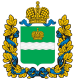 